«№ 9  жалпы білім беретін мектебі» КММ«Қазіргі заманғы жасөспірімдердің проблемалары және оларды шешу жолдары» ата-аналарға арналған психолог кеңесі	2020-2021 оқу жылы	Ақпан айында «Қазіргі заманғы жасөспірімдердің проблемалары және оларды шешу жолдары» тақырыбында ата-аналарға психологиялық онлайн- кеңес берілді. 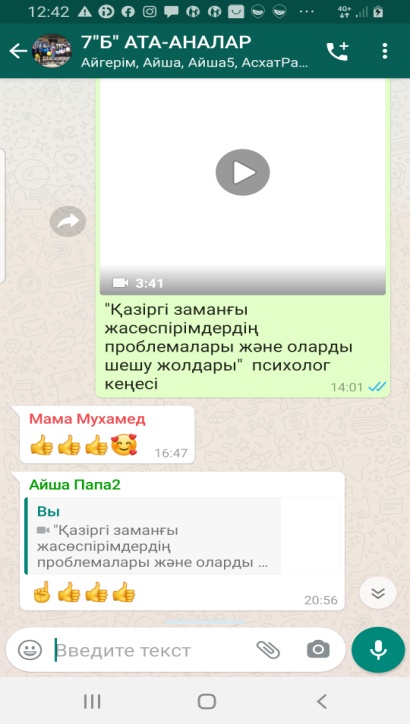 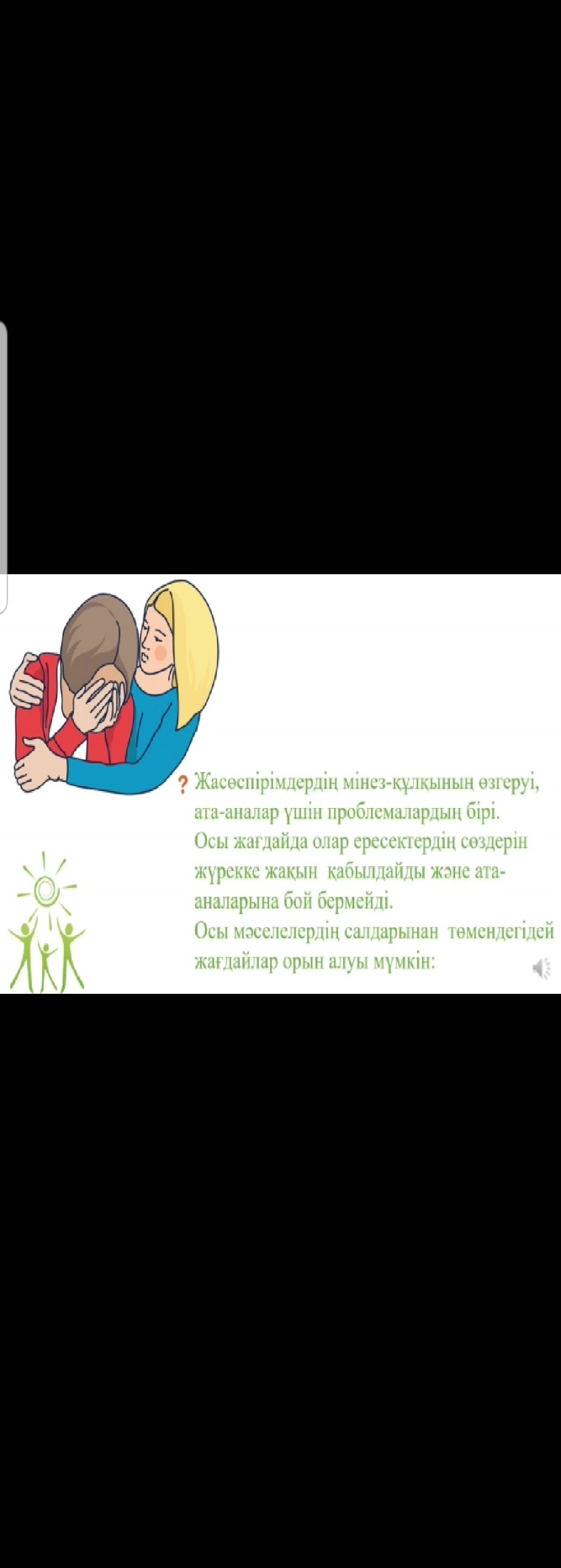 Ссылка:https://www.instagram.com/tv/CLXHkcaAX-W/?igshid=17deib83yzxp7Мектеп психологы: Байкежан А.К.